ПроектПРОГРАММАпрофилактики рисков причинения вреда охраняемым законом ценностям по муниципальному земельному контролю на 2022 годПACПOPTАнализ текущего состояния осуществления вида контроля, описание текущего уровня развития профилактической деятельностиконтрольного (надзорного) органа, характеристика проблем, на решение которых направлена программа профилактики	Настоящая программа разработана в соответствии со статьей 44 Федерального закона от 31.07.2021 № 248-ФЗ «О государственном контроле (надзоре) и муниципальном контроле в Российской Федерации» (далее Закон № 248-ФЗ), постановлением Правительства Российской Федерации от 25.06.2021 № 990 «Об утверждении Правил разработки и утверждения контрольными (надзорными) органами программы профилактики	рисков причинения вреда (ущерба) охраняемым законом ценностям» и предусматривает комплекс мероприятий по профилактике рисков причинения вреда (ущерба) охраняемым законом ценностям при осуществлении муниципального земельного контроля.В ходе работы по осуществлению муниципального контроля, по профилактике нарушений обязательных требований законодательства в указанной сфере на территории Пермского муниципального района в 2020 г. администрацией Пермского муниципального района (далее — Администрация) были разработаны и размещены на официальном сайте Администрации:перечень нормативных правовых актов и их отдельных частей, содержащих обязательные требования, соблюдение которых оценивается при проведении мероприятий при осуществлении муниципального земельного контроля;план проведения плановых проверок физических лиц на 2021 год, утвержденный постановлением Администрации от 30.10.2020 № 11760;руководство по соблюдению обязательных требований, которые оцениваются при проведении мероприятий при использовании земельных участков гражданами, индивидуальными предпринимателями, юридическими лицами, в том числе относящимися к субъектам малого и среднего предпринимательства, которые являются предметом муниципального земельного контроля на территории Пермского муниципального района.В ходе проведения мероприятий по профилактике нарушений обязательных требований, направленных на предупреждение нарушений при проведении муниципального земельного контроля осуществлялись:прием контролируемых субъектов и их представителей по вопросам организации и проведения проверок, соблюдения требований законодательства, которое оценивается при проведении мероприятий по муниципальному земельному контролю;подготовка и размещение на официальном сайте Администрации и ГАС «Управление» доклада об осуществлении муниципального земельного контроля на территории района за 2020 г. и об эффективности такого контроля.В качестве контролируемых субъектов муниципального земельного контроля выступают юридические лица, индивидуальные предприниматели и граждане.К подконтрольным объектам относятся земельные участки, расположенные в границах Пермского муниципального района.Динамика числа проверок при осуществлении муниципального земельного контроля:В 2020 году в рамках осуществления муниципального земельного контроля на территории Пермского муниципального района лицами, в отношении которых осуществлялись контрольные мероприятия, совершено 307 правонарушений, за которые они были привлечены к административной ответственности.В текущем 2021 году профилактическая деятельность направлена на: размещение и актуализацию на официальном сайте Администрации в информационно-телекоммуникационной сети «Интернет» перечней нормативных правовых актов, муниципальных правовых актов или их отдельных частей, содержащих требования, установленные муниципальными правовыми актами, оценка соблюдения которых является предметом муниципального земельного контроля;информирование контролируемых субъектов по вопросам соблюдения обязательных требований, установленных муниципальными правовыми актами, в том числе посредством разработки и опубликования информаций по соблюдению указанных требований, проведения разъяснительной работы доступными способами;консультирование по вопросам соблюдения обязательных требований, требований, установленных муниципальными правовыми актами, соблюдение которых оценивается при проведении мероприятий по муниципальному земельному контролю.По результатам анализа профилактической деятельности в подконтрольной сфере можно сделать вывод о том, что наиболее значимыми рисками в сфере земельных правоотношений являются самовольное занятие и использование муниципальных земель.Проведение профилактических мероприятий, направленных на соблюдение контролируемыми лицами земельного законодательства, будет способствовать повышению их ответственности, а также снижению количества совершаемых нарушений.Цели и задачи реализации программы профилактикиОсновными целями программы профилактики являются:Устранение причин, факторов и условий, способствующих причинению или возможному причинению вреда охраняемым законом ценностям и нарушению обязательных требований, снижение рисков их возникновения.Мотивация к добросовестному соблюдению обязательных требований контролируемыми лицами.Разъяснение контролируемым субъектам обязательных требований.Повышение результативности и эффективности контрольной деятельности.Проведение профилактических мероприятий программы профилактики направлено на решение следующих задач:Выявление и устранение причин, факторов и условий, способствующих нарушениям субъектами профилактики обязательных требований.Формирование единого понимания обязательных требований у всех участников контрольной деятельности.Проведение профилактических мероприятий, направленных на предотвращение причинения вреда охраняемым законом ценностям.Информирование, консультирование контролируемых лиц с использованием информационно - телекоммуникационных технологий.Обеспечение доступности информации об обязательных требованиях и необходимых мерах по их исполнению.Повышение уровня правовой грамотности контролируемыми субъектами.Повышение прозрачности контрольной деятельности.Перечень профилактических мероприятий, сроки (периодичность) их проведенияПоказатель результативности и эффективности программы профилактики рисков причинения вредаРеализация программы профилактики способствует:увеличению доли контролируемых лиц, соблюдающих обязательные требования законодательства, регулирующее земельные отношения;развитию системы профилактических мероприятий, проводимых Отделом.Показателями результативности программы являются:полнота информации, размещенной на официальном сайте контрольного органа в информационно-телекоммуникационной сети«Интернет» - 100 %;доля обоснованных жалоб на действия (бездействие) контрольного органа и (или) его должностного лица при проведении профилактических мероприятий - 10%;количество контролируемых субъектов, охваченных профилактическими мероприятиями — ед.Основным механизмом оценки эффективности и результативности профилактических мероприятий является оценка удовлетворенности контролируемых лиц качеством мероприятий по следующим направлениям:информированность контролируемых лиц об обязательных требованиях, о принятых и готовящихся изменениях в системе обязательных требований, о порядке проведения проверок, правах контролируемых лиц в ходе проверки;понятность обязательных требований, обеспечивающая их однозначное толкование контролируемыми лицами и органом муниципального земельного контроля;вовлечение контролируемых лиц в регулярное взаимодействие с органом муниципального земельного контроля.Наименование программыПрограмма профилактики рисков причинения вреда охраняемым законом ценностям по муниципальному земельному контролю на2022 год (далее - программа).Правовые	основанияразработки программыФедеральный закон от 31.07.2020 № 248-ФЗ«О государственном контроле (надзоре) и муниципальном контроле в Российской Федерации» (далее - Закон № 248-ФЗ).Разработчик программыОтдел муниципального земельного контроля администрации	Пермского муниципального района (далее - Отдел).Цели программыУстранение причин, факторов и условий, способствующих	причинению или возможному причинению вреда охраняемым законом ценностям и нарушению обязательных требований, снижение рисков их возникновения.Мотивация к добросовестному соблюдению обязательных требований контролируемыми лицами.Разъяснение контролируемым субъектам обязательных требований.Повышение результативности и эффективности контрольной деятельности.Задачи программыВыявление и устранение причин,факторов и условий, способствующих нарушениям субъектами профилактики обязательных требований.Формирование единого понимания обязательных требований у всех участников контрольной деятельности.Проведение	профилактическихмероприятий,	направленных	напредотвращение	причинения	вреда охраняемым законом ценностям.Информирование, консультирование контролируемых лиц с использованием информационно	телекоммуникационных технологий.Обеспечение доступности информации об обязательных требованиях и необходимых мерах по их исполнению.Повышение уровня правовой грамотности контролируемыми субъектами.Повышение прозрачности контрольной деятельности.Сроки	и	этапы	реализациипрограммы2022 годОжидаемые	конечныерезультаты	реализациипрограммыУвеличение числа контролируемых лиц,соблюдающих обязательные требования.Минимизирование количества нарушений субъектами профилактики обязательных требований.Повышение уровня правовой грамотности контролируемых субъектов.Мотивация контролируемых субъектов к добросовестному поведению.Структура программыАнализ текущего состояния осуществлениявида контроля, описание текущего уровня профилактической		деятельности контрольного	(надзорного)		органа, характеристика проблем, на решение которых направлена программа профилактикиЦели	и	задачи	реализации	программы профилактикиПеречень профилактических мероприятий, сроки (периодичность) их проведенияПоказатели	результативности	и эффективности программы профилактикиВид контроля2020 год9 месяцев2021 годаМуниципальный земельный контроль466500№ п/пНаименование формы мероприятияСрок проведенияОтветственныеисполнители1. Информирование1. Информирование1. Информирование1. Информирование1.1.Актуализация и размещение в Сети «Интернет» на официальном сайте Администрации:ежемесячно до 5числадолжностныелица Отделаа)Перечня нормативных правовых актов, содержащих обязательные требования, оценка соблюдения которых осуществляется в рамкахмуниципального контроляежемесячно до 5числадолжностныелица Отделаб)материалов, информационных писем, руководств по соблюдению действующих обязательных требованийне реже 1 раза вгоддолжностныелица Отдела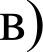 Перечня индикаторов риска Нарушения обязательных требованийне позднее пятирабочих дней после их утверждениядолжностныелица Отдела)Перечня сведений, которые могут запрашиваться у контролируемого лицапри внесенииизменений в перечнидолжностныелица Отделад)Программы профилактикирисков причинения вредане позднее 25декабря предшествующего годадолжностныелица Отделае)плана	плановых	контрольных(надзорных) мероприятийне позднее 20декабря предшествующегогодадолжностныелица Отделаж)доклада	об	осуществлениимуниципального контроляежегоднодо 1 февралядолжностныелица Отдела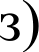 информации и сведений,выносимых на обсуждение при организации и проведении публичных мероприятийне реже 1 раза вгоддолжностныелица Отдела2. Обобщение правоприменительной практики2. Обобщение правоприменительной практики2. Обобщение правоприменительной практики2. Обобщение правоприменительной практики2.1.Подготовка доклада с результатами обобщения правоприменительной практики осуществления государственного контроля (надзора)ежегоднодо 1 февралядолжностныелица Отдела3. Объявление предостережения3. Объявление предостережения3. Объявление предостережения3. Объявление предостережения3.1.Выдача контролируемому лицуПредостережения о недопустимости нарушений обязательных требованийв течение 10 днейс момента возникновения основанийдолжностныелица Отдела4. Консультирование4. Консультирование4. Консультирование4. Консультирование4.1.Разъяснение по вопросам:- осуществления муниципального контроля;- содержания нормативных правовых актов, соблюдение которых оценивается в ходе проверок.по запросуСпособы консультирования: по телефону, на личном приеме, в ходе проведения контрольно- надзорных и профилактических мероприятий,посредством видео-конференц-связидолжностныелица Отдела5. Профилактический визит5. Профилактический визит5. Профилактический визит5. Профилактический визит5.1.Профилактическая беседа по месту осуществления деятельности контролируемого лица	либо	путем использования видео-конференцсвязиежемесячно,не менее 2 раздолжностныелица Отдела